TAHER 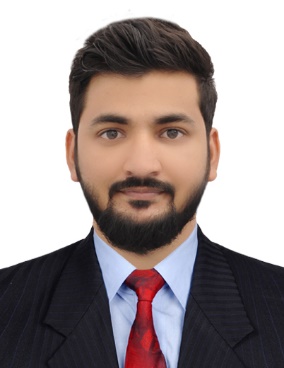   taher-394694@2freemail.comCAREER SUMMARYTECHNICAL SKILLSROLES AND RESPONSIBILITIESACHIEVEMENTSPErsonal InformationBachelors of Engineering in Computer Technology from P.C.E., Nagpur with over 2 years of experience in Tata Consultancy Services Ltd.Responsible for technical design, coding, and support for the company’s client internal as well as end user based website.Good functional knowledge of languages such as Core JAVA, J2EE, Spring, Hibernate, MYSQL, Web services (SOAP and REST), JS Frameworks, JQuery, JSONAwarded with Learning Achievement Award for completing specific domain related courses.In-depth knowledge of programming with experience in developing web applications, both in frontend and backend.Punctual and self-motivated individual, focused and committed towards achieving goals.JanUARY 2017 – APRIL 2019System Engineer (Web developer)Enhancement and Maintenance of TAJ InnerCircle Website, signature loyalty program for users where they can earn and redeem points on every stay; dining and spa experience.Mapped out and thrived Booking EngineDesigned and developed Epicure MembershipDeveloped Warmer Welcomes ProgramSet in motion the TAJ Experiences eGift CardDeveloped SIXT Loyalty partnershipsPerpetuation of TAJ Rate Allocations and Contracting System (TRACS) application, used by sales offices in TAJ hotels to allocate negotiated rate based on company.Maintenance of multiple static websites of TAJ GroupTAJ Safari,TAJ Sats,TAJ Air online,BHL (Benares Hotels Limited)JUNE 2016Bachelors of Engineering, p.c.e NagpurCompleted B.E in Computer Technology securing First Class DivisionPROGRAMMING LANGUAGE: Core Java, JAVA J2EE, Web Services (SOAP, REST).FRAMEWORK: Spring (Webflow and MVC), Spring Boot, Hibernate, Express JS.WEB TECHNOLOGIES: Node.js, React.js, PHP, HTML, JavaScript, JQuery, AJAX, JSP, CSS, XML,JSONDATABASES: MYSQL, NoSQL (MongoDB)TOOLS:  Eclipse (IDE), SOAP UI, POSTMAN, SQL developer, XAMPP, Git Bash.WEB-SERVER:  Apache TOMCAT Server, Apache Proxy server.Designed and developed Booking engine for making reservations by consuming SOAP based web services, using four steps to create reservation; 1) Check room availability, 2) Get selected room details, 3) Make payment via points or points/cash, 4) Commit reservation on successful payment. This helped customers making reservations using points, points + cash options got easy. This booking engine also provided various options to customers to book stays at Taj which increased in revenue.Generated User Registration form for Loyalty Membership.Initiated Epicure membership form, a special program that helped Taj InnerCircle members to get additional benefits and offers for booking stays, dinners, and spas at the hotel.Login Authentication and maintaining logged in user data through session management, storing login details in encrypted format.Implemented various promotional offers for paid membership using third party vouchers by consuming REST and SOAP based web services.Created scheduled batch script to send reports on daily basis by fetching information from database and sending reports to vendors via Email.Developed and maintained Admin login module, providing special privileges to admin user, using LDAP authentication and using service account details created on server.Reviewing and performing data validations at both frontend and backend for each transactions performed by user.Developer and Unit testing; write test cases manually.Deploying code on Apache Tomcat server and server maintenance.Won Innovation Pride Award for securing 32nd rank in Code Fest (NGM-India) contest in TCS.Won Best Team Award for Migrating complete Booking engine i.e booking stays by consuming their web services.Won Learning Achievement Award for completing specific domain related courses.Date Of Birth:   23rd September 1994Marital Status:   UnmarriedNationality:        IndianReligion:            IslamLanguage:          English; Hindi; Gujarati; Strength:            Efficient learner; Focused; Adaptable; Team Player.